DAV PUBLIC SCHOOL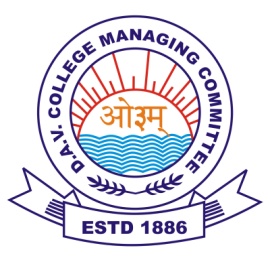 (Garoru)Tehsil, Joginder Nagar, Distt. Mandi (HP)                        Contact No: 9816057965, Pin Code: 175015                                                ACADEMIC YEAR-2023-24NAME: -ASHISH                CLASS: - VII            ROLL NO:  11    FATHER’S NAME:-SH.ASHWANI KUMAR                 Mother’s Name:- MEENA DEVI                      Term-1(2023-24)TOTAL MARKS:-	88					PRINCIPAL:-CLASS IN-CHARGE:-	Mr.MOHIT                                PRINCIPAL:-Mr.SANJAY THAKURSR.NOSUBJECTMARKS OBTAINEDTOTAL MARKS1ENGLISH1502HINDI22503MATH11504SCIENCE6505SOCIAL SCIENCE16506SANSKRIT16507M.SC/G.K10/430/208COMPUTER250